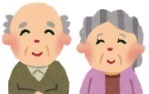 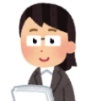 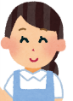 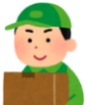 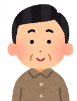 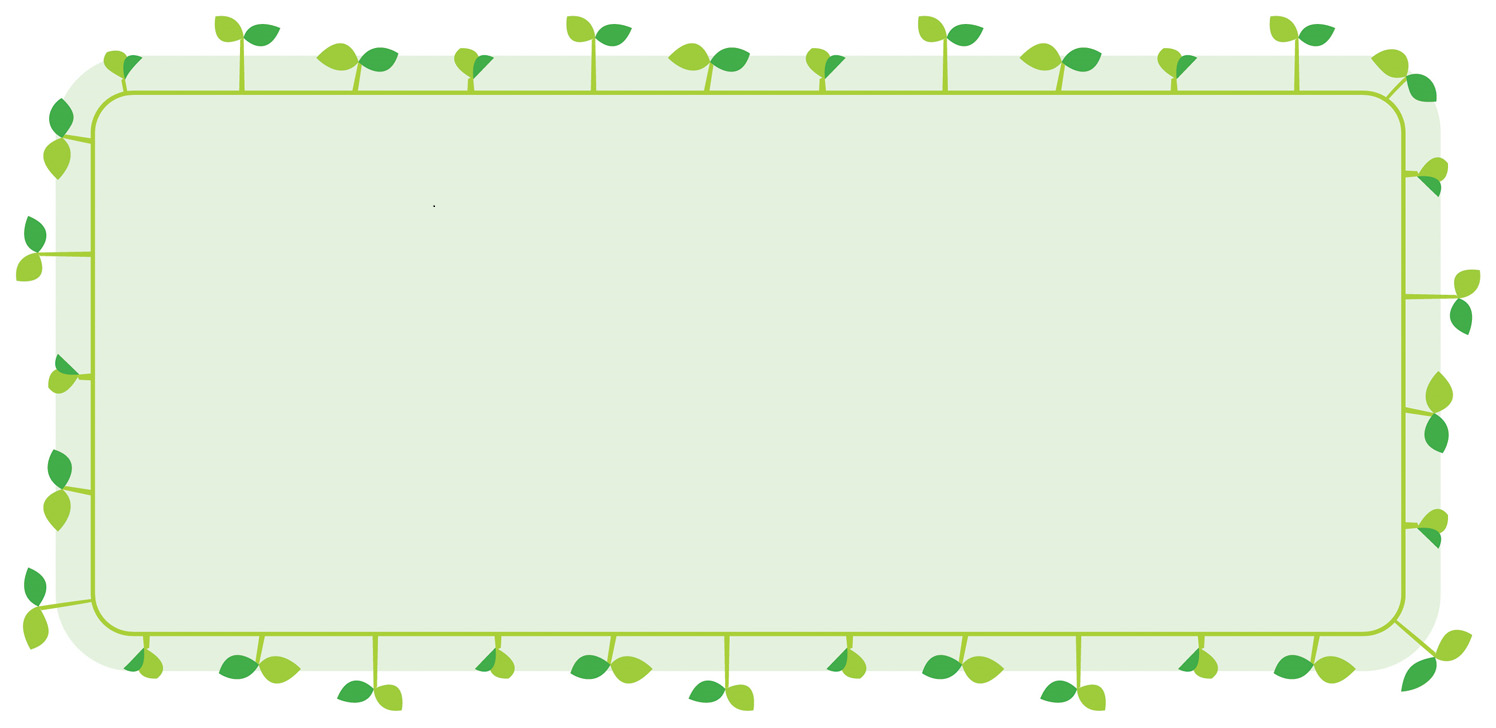 （★記載欄が足りない場合はコピーして使用してください。）各会場開催日の１０日前までにお申し込みください。【申込締切】美祢・長門会場：1月9日 ／ 下関会場：1月19日 ／ 光会場：1月21日月　日時　間会　場１月１９日（水）１０：００～１１：３０サンワーク美祢　大会議室（美祢市大嶺町東分418-8）　１月１９日（水）１４：００～１５：３０長門市しごとセンター　セミナールーム（長門市仙崎312-1）１月２９日（土）１４：００～１５：３０海峡メッセ下関　8Ｆ　801会議室（下関市豊前田町3-3-1）２月　２日（水）１４：００～１５：３０光市市民ホール　大会議室（光市島田4-13-15）会社名・団体名※個人申込の場合は記入不要記入者名電話番号メールアドレス日時・会場参加者氏名参加方法（該当に○）日時・会場メールアドレス参加方法（該当に○）１月１９日（水）１０：００～１１：３０サンワーク美祢　大会議室（美祢市大嶺町東分418-8）来場・Web１月１９日（水）１０：００～１１：３０サンワーク美祢　大会議室（美祢市大嶺町東分418-8）来場・Web１月１９日（水）１０：００～１１：３０サンワーク美祢　大会議室（美祢市大嶺町東分418-8）来場・Web１月１９日（水）１０：００～１１：３０サンワーク美祢　大会議室（美祢市大嶺町東分418-8）来場・Web１月１９日（水）１４：００～１５：３０長門市しごとセンターセミナールーム（長門市仙崎312-1）来場・Web１月１９日（水）１４：００～１５：３０長門市しごとセンターセミナールーム（長門市仙崎312-1）来場・Web１月１９日（水）１４：００～１５：３０長門市しごとセンターセミナールーム（長門市仙崎312-1）来場・Web１月１９日（水）１４：００～１５：３０長門市しごとセンターセミナールーム（長門市仙崎312-1）来場・Web１月２９日（土）１４：００～１５：３０海峡メッセ下関8Ｆ801会議室
（下関市豊前田町3-3-1）来場・Web１月２９日（土）１４：００～１５：３０海峡メッセ下関8Ｆ801会議室
（下関市豊前田町3-3-1）来場・Web１月２９日（土）１４：００～１５：３０海峡メッセ下関8Ｆ801会議室
（下関市豊前田町3-3-1）来場・Web１月２９日（土）１４：００～１５：３０海峡メッセ下関8Ｆ801会議室
（下関市豊前田町3-3-1）来場・Web２月２日（水）１４：００～１５：３０光市市民ホール　大会議室（光市島田4-13-15）来場・Web２月２日（水）１４：００～１５：３０光市市民ホール　大会議室（光市島田4-13-15）来場・Web２月２日（水）１４：００～１５：３０光市市民ホール　大会議室（光市島田4-13-15）来場・Web２月２日（水）１４：００～１５：３０光市市民ホール　大会議室（光市島田4-13-15）来場・Web